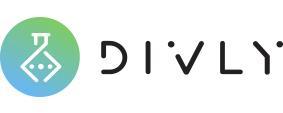 Бриф по заказу услуги «Настройка контекстной рекламы»Что такое бриф?Бриф – это анкета, содержащая список основных требований и информацию о будущем проекте, на основе которой мы сможем быстрее и эффективнее разработать рекламную кампанию. *СодержаниеКонтактная информация (1) и Общая информация о проекте (2) - данные разделы обязательны для заполнения. Пожалуйста, отвечайте на вопросы развернуто, в свободной форме, внимательно вчитываясь в каждый вопрос. На основе Ваших ответов будет составлено техническое задание, по которому будет вестись работа над проектом.К брифу Вы можете приложить любые дополнительные материалы, которые считаете важными и полезными для настройки рекламной кампании. Заполненный бриф отправьте, пожалуйста, на адрес: help@divly.ru* Также можете оформить заявку по настройке контекстной рекламы на divly.ru и заполнить аналогичные поля онлайн. В этом случае оформление заказа происходит моментально, и исполнитель по заказу будет назначен сразу же после оплаты.1. Контактная информацияВаше имя:

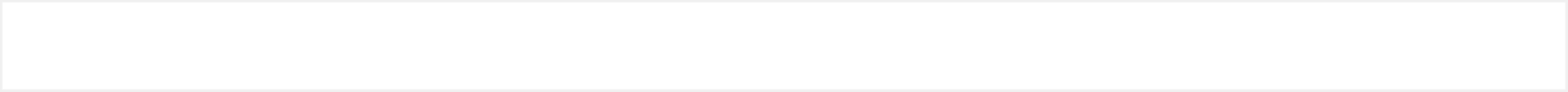 Электронная почта:
Номер телефона:
Логин в Skype:
Предпочтительный способ связи:Удобное время для связи:2. Общая информация о проектеНазвание организации:Например, Турагентство "Петербургская Нева".Ссылка на сайт:Например, divly.ru.Желаемые цели рекламной кампании:Какого результата ожидаете.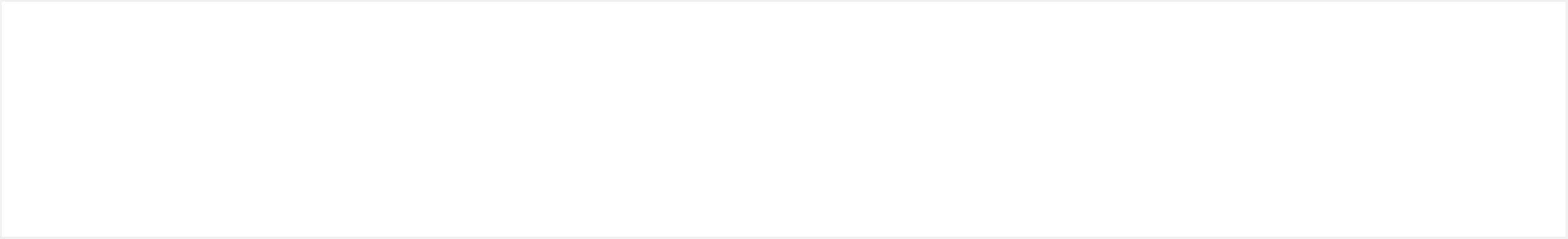 Планируемый бюджет на рекламу:  Желаемый регион продвижения:На каких площадках планируете запустить рекламу: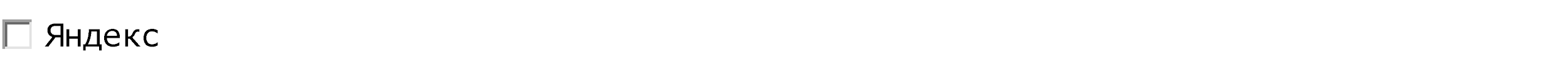 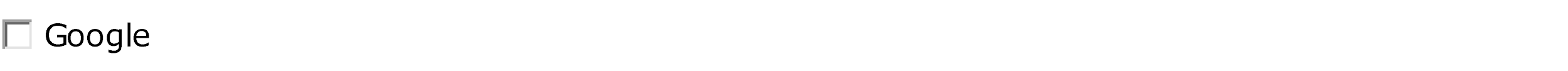 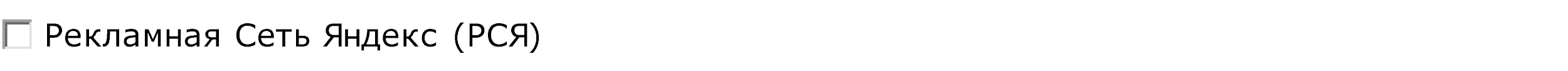 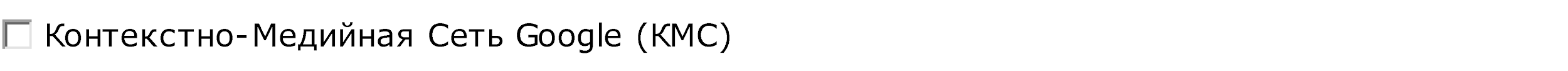 На какую аудиторию рассчитан сайт:Например: пол и возраст, вид деятельности и интересы потенциальных клиентов.Сайты конкуренты:Дополнительные пожелания и комментарии:Необязательно. Позже Вы сможете обсудить детали с исполнителем напрямую.Спасибо за заполнение брифаЖдем его по адресу help@divly.ru